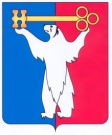 АДМИНИСТРАЦИЯ ГОРОДА НОРИЛЬСКАКРАСНОЯРСКОГО КРАЯРАСПОРЯЖЕНИЕ19.06.2020	  г. Норильск                                        № 2336О внесении изменения в распоряжение Администрации города Норильска 
от 15.05.2015 № 2925В целях приведения отдельных правовых актов Администрации города Норильска в соответствии с решением Норильского городского Совета депутатов             от 24.09.2019 № 15/5-327 «Об утверждении структуры Администрации города Норильска», Внести в распоряжение Администрации города Норильска 
от 15.05.2015 № 2925 «О создании Координационного совета по сопровождению выпускников организаций для детей-сирот и детей, оставшихся без попечения родителей» (далее – Распоряжение) следующее изменение:Состав Координационного совета по сопровождению выпускников организаций для детей-сирот и детей, оставшихся без попечения родителей, утвержденный Распоряжением, изложить в редакции согласно приложению к настоящему распоряжению.2. Разместить настоящее распоряжение на официальном сайте муниципального образования город Норильск.Глава города Норильска                                                                                 Р.В. АхметчинПриложение к распоряжению Администрации города Норильска от 19.06.2020 № 2336УТВЕРЖДЕНраспоряжением Администрации города Норильскаот 15.05.2015 № 2925Состав Координационного совета по сопровождению выпускников организаций для детей-сирот и детей, оставшихся без попечения родителейКоростелева Наталья Михайловна заместитель Главы города Норильска по социальной политике, председатель Координационного советаНепляхович Лариса Анатольевнадепутат Норильского городского Совета депутатов, председатель постоянной комиссии Норильского городского Совета депутатов по социальной политике, заместитель председателя Координационного совета 
(по согласованию)Асерина Анастасия Валерьевнаведущий специалист отдела опеки и попечительства Администрации города Норильска, секретарь Координационного советаЧлены Координационного совета:Алдаева Оксана Анатольевна начальник отдела опеки и попечительства Администрации города НорильскаЕгорова Лилия Борисовна заместитель начальника управления по спортивно-массовой работе Управления по спорту Администрации города НорильскаКравченкова Ирина Анатольевна начальник отдела по делам несовершеннолетних и защите их прав Администрации города Норильска – специалист по работе с несовершеннолетнимиКудленко Татьяна Васильевна директор КГКУ «Норильский детский дом» 
(по согласованию)Плотникова Наталья Алмазовна депутат Норильского городского Совета депутатов, представитель Уполномоченного по правам ребенка в Красноярском крае по городу Норильску (по согласованию)Похабов Юрий Владимирович директор КГБПОУ «Норильский техникум промышленных технологий и сервиса» (по согласованию)Солодовник Наталья Николаевна председатель местной общественной палаты муниципального образования город Норильск, председатель благотворительного фонда «Территория добра» (по согласованию)